ҠАРАР                                                РЕШЕНИЕОб исполнении бюджета сельского поселения Акбарисовский сельсовет муниципального района Шаранский район Республики Башкортостанза 1 квартал 2018 года.Заслушав информацию «Об исполнении бюджета сельского поселения Акбарисовский сельсовет муниципального района Шаранский район Республики Башкортостан за 1 квартал 2018 года», Совет сельского поселения Акбарисовский сельсовет решил:Информацию «Об исполнении бюджета сельского поселения Акбарисовский сельсовет муниципального района Шаранский район Республики Башкортостан за 1 квартал 2018 года» принять к сведению (прилагается).Рекомендовать всем руководителям предприятий и учреждений на территории сельского поселения принять соответствующие меры по сбору доходов и иных обязательных платежей в бюджет сельского поселения Акбарисовский сельсовет.Администрации сельского поселения как администратору  поступлений в бюджет сельского поселения Акбарисовский сельсовет муниципального района Шаранский район Республики Башкортостан оперативно согласно установленному порядку работать с невыясненными поступлениями, обеспечить выполнение плана по установленным налогам, сборам и платежам.Распорядителю бюджетных средств, получателям бюджетных средств принять меры по недопущению дебиторской и кредиторской задолженности, эффективно и целесообразно использовать бюджетные ассигнования.Ежемесячно рассматривать итоги исполнения  бюджета поселения и принимать меры по выполнению доходной части и расходных обязательств бюджета.Контроль за исполнением настоящего решения возложить на постоянную комиссию Совета по вопросам экономики, бюджету и  налоговой политике.Заместитель председателя Совета                                             Г.Е.Ахметшина                 с.Акбарисово28 апреля  2018г.   № 26/209Приложение к решению Совета сельскогопоселения Акбарисовскийсельсовет муниципального района Шаранский район Республики Башкортостанот 28.04. 2018 года   №26/209 Исполнение бюджета сельского поселения Акбарисовский сельсовет по состоянию на 01.04.2018 годаПроанализировав исполнение плана налоговых и неналоговых доходов бюджета сельского поселения Акбарисовский сельсовет муниципального района Шаранский район по состоянию на 1 апреля 2018 года Администрация сельского поселения Акбарисовский сельсовет сообщает следующее.В бюджет сельского поселения за 1 квартал 2018 года мобилизовано 41700 тыс. рублей налоговых и неналоговых доходов, по сравнению с аналогичным периодом 2017 годом больше на 5300 рублей.Утвержденный план текущего года по налоговым и неналоговым доходам исполнен на 21,51 процента. Основная часть налоговых и неналоговых доходов сельского поселения Акбарисовский сельсовет  сформированы за счет имущественных налогов: налога на доходы физических лиц (17,58 процентов к общей сумме налоговых и неналоговых доходов), земельного налога (8,16 процентов),  прочих неналоговых доходов (77 процент). В разрезе отдельных видов налоговых и неналоговых доходов исполнение бюджета сельского поселения характеризуется следующими показателями.Утвержденный годовой план 2018 года по налогу на доходы физических лиц выполнен на 17,58 процентов (при нормативе 25 процентов), при плане 27,0 тыс. рублей поступило 4,7 тыс. рублей. По сравнению с аналогичным периодом 2017 года поступило больше на 0,2 тыс. рублей. По налогу на имущество физических лиц выполнение плана 2018 года составило 10,15 процента, при плане 85,0 тыс. рублей поступило 8,6 тыс. рублей. По сравнению с аналогичным периодом 2017 года поступило больше на 7,4 тыс. рублей. Земельного налога поступило в сумме 24,06 тыс. рублей при годовом плане текущего года 295,0 тыс. рублей, исполнение составило 8,16 процентов, по сравнению с соответствующим периодом 2017 года поступило больше на 0,66 тыс. рублей.Доходы от сдачи в аренду имущества, находящегося в оперативном управлении органов государственной власти, органов местного самоуправления, государственных внебюджетных фондов и созданных ими учреждений (за исключением имущества бюджетных и автономных учреждений)в январе – марте текущего года при годовом плане 24,0 тыс. рублей, поступлений нет. За аналогичный период 2017 года поступлений нет. Поступления по   ЕСХН составляют 2,635 тыс.рублей  при плане 1,0 тыс.рублей, что составляет 263,58 процент.Расходная часть бюджета сельского поселения исполнена на 21,7 процентов, при годовом уточненном плане 2726,7 тыс.рублей исполнение составляет 573,0 тыс.рублей.По главе сельского поселения исполнение составляет 16,88 процента , при годовом плане 484,9 тыс.рублей исполнение составляет 81,828 тыс.рублей.По аппарату бюджет исполнен на 6,21 процентов, при годовом плане 253,3 тыс.рублей исполнение составляет 15,731 тыс.рублей.По воинскому учету исполнение составляет 16,55 процентов, при плане 60,8 тыс.рублей исполнение составляет 10,065 тыс.рублей. По дорожному хозяйству исполнение составляет 12,15 процентов, при плане 200,0 тыс.рублей, исполнение составляет 24,3 тыс.рублей.По пожарной безопасности при плане 20,0 тыс.рублей расходы не осуществлялись.По ЖКХ исполнение составляет на 17,89 процентов, при годовом плане 321,7 тыс.рублей исполнение составляет 57,56 тыс.рублей, в том числе уличное освещение при плане 321,7 тыс.рублей исполнение 57,56 тыс.рублей. Сообщая вышеизложенное, администрации сельского поселения Акбарисовский сельсовет необходимо приложить все усилия по обеспечению поступлений налоговых и неналоговых доходов в бюджет сельского поселения в запланированных объемах и  достойно завершить текущий финансовый год. Башкортостан РеспубликаһыныңШаран районымуниципаль районыныңАкбарыс ауыл Советыауыл биләмәһе СоветыАкбарыс ауылы, Мәктәп урамы, 2тел.(34769) 2-33-87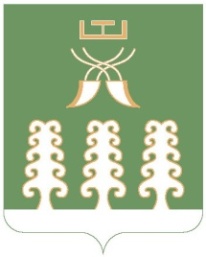 Совет сельского поселенияАкбарисовский сельсоветмуниципального районаШаранский районРеспублики Башкортостанс. Акбарисово, ул.Школьная,2 тел.(34769) 2-33-87